Trek’s Travels – 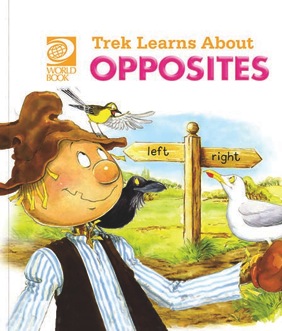 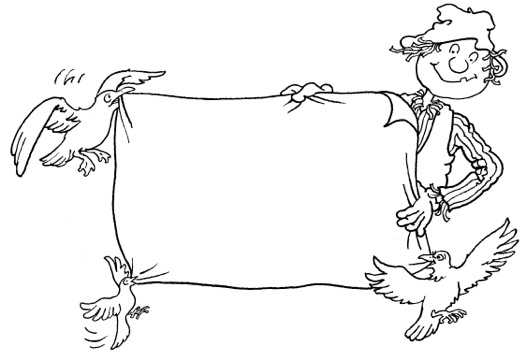 Talking about opposites1.  Why was it a bad day for Trek?__________________________________________________________________________________________________________________________________2.  Why was it a bad day for Seagull?__________________________________________________________________________________________________________________________________3.  Why was it a bad day for Wagtail?__________________________________________________________________________________________________________________________________4.  Why was it a bad day for Crow?__________________________________________________________________________________________________________________________________5.  Was Trek’s hat new or old?_________________________________________________________________6.  Did Seagull look beautiful or ugly?_________________________________________________________________7.  Was Wagtail’s song happy or sad?_________________________________________________________________8.  Did Crow find a quiet place or a noisy one?_________________________________________________________________9.  Can you think of the opposite of right?_________________________________________________________________10.  Can you think of the opposite of straight?_________________________________________________________________11.  Can you think of the opposite of dry?_________________________________________________________________12.  Can you think of the opposite of fat?_________________________________________________________________13.  Do you have bad days like Trek and his friends?_________________________________________________________________ACTIVITY – Match the opposites from the word lists below.ACTIVITY – 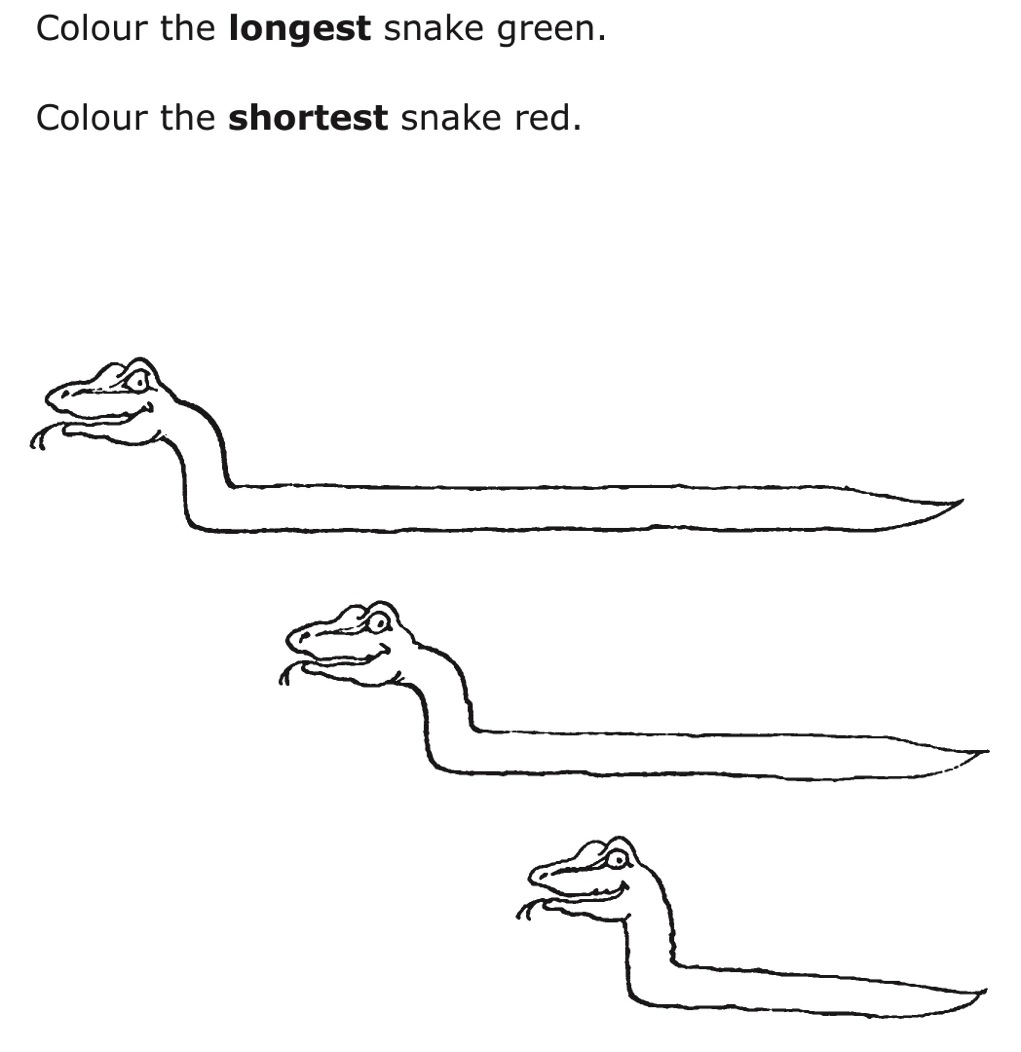 Aim:  to understand the language of opposite.Trek’s World TravelsWhere in the world does Trek learn about opposites?United Kingdom and Ireland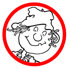 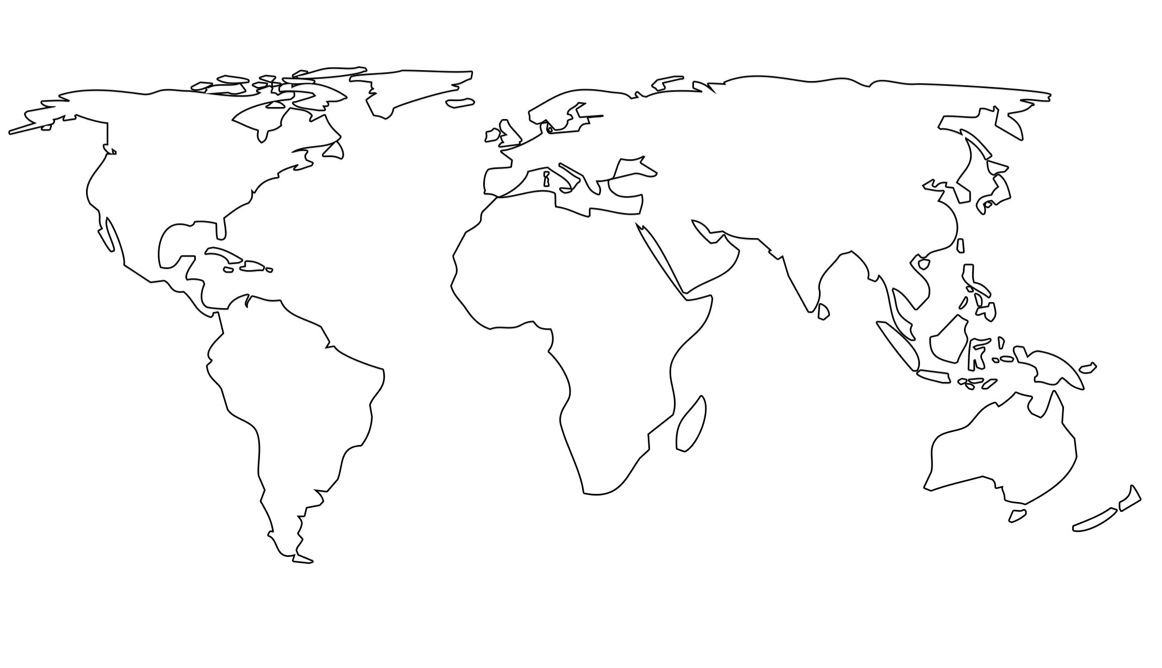 List oneList twocleanoldhotfullemptywetnewdirtydrylastfirstcold